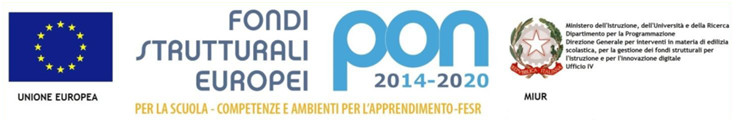 ISTITUTO COMPRENSIVO “BRIGIDA”Via Cina snc   -  86039  TERMOLI (CB) -  Tel. 0875/712861 - Fax 0875/712879C.F. 91055130701 – C.M. – CBIC85500B  -   E-mail:  cbic85500b@istruzione.it  PEC: cbic85500b@pec.istruzione.it  Sito internet: http://www.comprensivobrigida.edu.itAl Dirigente ScolasticoDell’Istituto Comprensivo“Brigida”Oggetto: Autorizzazione dei genitori all’uscita dei minori senza accompagnamento al termine delle lezioni giornaliere (articolo 19-bis della legge 4 dicembre 2017 n.172).Io sottoscritto ………………………………………………………………. nato a …………………………….. il ………………..eIo sottoscritta ………………………………………………………………. nata a ……………………………… il ……………….Genitori/e esercenti/e la patria potestà o affidatari/o o tutori/e dell’alunna/o ……………………………,frequentante attualmente la classe …….. sez. ……, plesso ………………………………………………………………dell’Istituto Comprensivo “Brigida”, firmando la presente dichiarazione ci/mi siamo/sono impegnati/o a prendere visione degli orari delle lezioni praticati in questa scuola e, conformemente con le vigenti disposizioni in materia di vigilanza su minori, ad assumere direttamente, o tramite persona da noi/me delegata, la vigilanza sulla/o alunna/o sopra indicata/o al termine delle lezioni ordinarie e di altre attività scolastiche extracurricolari, anche in orario pomeridiano, e, previa comunicazione da parte della scuola, anche in caso di uscita anticipata della classe (per assemblea sindacale, sciopero, ecc).Ad integrazione di quanto su dettoDichiariamo/dichiaroDi essere a conoscenza delle disposizioni organizzative previste dalla scuola e di condividere e accettare le modalità e i criteri da questa previsti in merito alla vigilanza sui minori;Di essere consapevoli/e che, al di fuori dell’orario scolastico, la vigilanza ricade interamente sulla famiglia esercente la patria potestà o sugli affidatari o sui tutori;Di essere impossibilitati/o a garantire all’uscita della scuola la presenza di un genitore o di una persona appositamente da noi/me delegata;Che le caratteristiche del percorso scuola-casa, la maturità della/del ragazza/o e le caratteristiche del contesto territoriale consentano a nostro/a figlio/a di tornare a casa autonomamente senza accompagnatori adulti;    Che l’alunna/o conosce il tragitto scuola-casa e lo ha già percorso in autonomia senza accompagnatori;Che tale percorso non manifesta profili di pericolosità particolare, rispetto al tipo di strade e di traffico relativo;Che l’alunno/a ha già manifestato autonomia e capacità di evitare situazioni a rischio;Che riteniamo utile educare gli alunni all’autonomia operativa, alla capacità di assumere atteggiamenti responsabili nei confronti di terzi e di sé e quindi l’uscita da scuola da soli rientra in questa fase educativa;ci/mi impegniamo/impegnoA dare chiare istruzioni affinchè l’alunna/o, all’uscita da scuola, rientri direttamente alla propria abitazione, senza divagazioni;Ad informare tempestivamente la scuola qualora le condizioni di sicurezza possano modificarsi.Sulla base di quanto riportato nei punti da 1) a 10)AUTORIZZIAMO/AUTORIZZOL’uscita autonoma dello/a stessa dalla scuola al termine dell’orario delle attività didattiche quotidiane e pomeridiane, e, previa comunicazione da parte della scuola, anche in caso di uscita anticipata della classe (per assemblea sindacale, sciopero, ecc.) esonerando il personale docente, non docente e dirigente di codesta scuola da ogni responsabilità connessa con gli obblighi di vigilanza sui minori dopo il termine temporale del suono della campanella d’uscita e dopo il termine spaziale del superamento delle pertinenze dell’edificio scolastico, ovvero dopo la soglia del cancello d’uscita.La presente autorizzazione è valida per tutto il periodo di permanenza dell’alunno/a presso l’Istituto Comprensivo “Brigida”.In caso di affidamento del minore ad un solo genitore, il genitore affidatario, consapevole delle conseguenze amministrative e penali per chi rilascia dichiarazioni non corrispondenti a verità, ai sensi del DPR 245/2000, dichiara di aver effettuato la scelta/richiesta in osservanza delle disposizioni sulle responsabilità genitoriali di cui agli articoli 316, 337 ter e 337 quater del codice civile che richiedono il consenso di entrambi i genitori.Termoli, ………………………………									    I Genitori								………………………………………….								…………………………………………..Visto del Dirigente Scolastico